[INSERT ORGANIZATiON NAME] NAW PROCLAMATION WHEREAS, 2022 marks the 85th Anniversary of the National Apprenticeship Act; andWHEREAS, the [insert organization name] recognizes the urgent need to prepare and maintain an inclusive, diverse and highly-skilled workforce that is capable of meeting the demands of the industry we serve and fortifying our economy; andWHEREAS, Registered Apprenticeship programs enable employers to develop and train their future workforce while offering career seekers pathways to good, quality jobs and well paying careers; andWHEREAS, [insert organization name] recognizes the role of Registered Apprenticeship in expanding opportunities in our workforce that are inclusive of individuals who have been historically underserved, marginalized, and adversely affected by persistent poverty and inequality, thus providing a path for all qualified individuals, including women, youth, people of color, rural communities, justice-involved individuals and individuals with disabilities, to become apprentices and contribute to America’s industries; andWHEREAS, [insert organization name] recognizes that Registered Apprenticeship, a proven and industry-driven training model, can train our workforce and build a pipeline into good, quality jobs in order to address our nation’s pressing workforce challenges such as rebuilding our country’s infrastructure, addressing critical supply chain demands, supporting a clean energy workforce, modernizing our cybersecurity response, and responding to care economy issues.NOW, THEREFORE, I, [insert name], [insert title] of the [insert organization name], call upon [insert industry partners] to recognize the value of Registered Apprenticeship, and to promote industry awareness and expansion during the eighth anniversary of:NATIONAL APPRENTICESHIP WEEK
November 14, 2022, through November 20, 2022IN SUPPORT,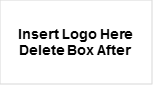 [Insert Name, Title, Organization][Insert Signature and Contact Information]